Муниципальное бюджетное общеобразовательное учреждение«Средняя школа №10»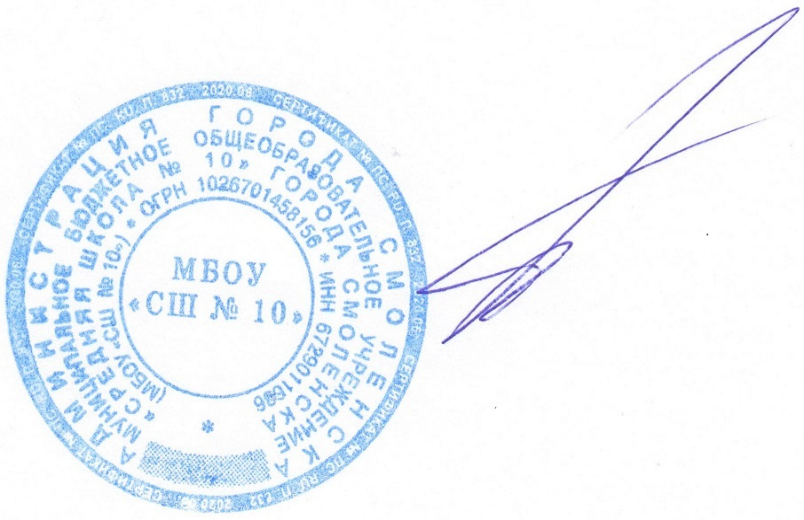 РАБОЧАЯ ПРОГРАММАучебного предмета «Музыка» для обучающихся 5–8 классов Смоленск 2023СОДЕРЖАНИЕКЛАССКЛАССКЛАССРАССМОТРЕНОНа заседании ШМО эстетического и физкультурного  циклаПротокол № 1 от 30.08.2023 г.РАССМОТРЕНОНа заседанииПедагогического советаПротокол №1 от 31.08.2023 г.УТВЕРЖДАЮДиректор МБОУ «СШ №10»_________С.М.ПияеваПриказ №   от 31.08.2023 г.наигрышей, фольклорных игр разных народов России;определение на слух: принадлежности к народной или композиторской музыке; исполнительского состава (вокального, инструментального,смешанного); жанра, характера музыки2.2Фольклорв творчестве профессиональных композиторов1Народные истоки композиторского творчества: обработки фольклора, цитаты; картины родной природы и отражение типичных образов, характеров, важных исторических событий. Внутреннее родствокомпозиторского и народного творчества на интонационном уровнеСравнение аутентичного звучания фольклора и фольклорных мелодий в композиторской обработке; разучивание, исполнение народной песни в композиторской обработке; знакомство с фрагментом крупного сочинения (симфония), в котором использованы подлинные народные мелодии;наблюдение за принципамикомпозиторской обработки, развития фольклорного тематического материалаИтого по модулюИтого по модулю3Модуль 3 «Русская классическая музыка»Модуль 3 «Русская классическая музыка»Модуль 3 «Русская классическая музыка»Модуль 3 «Русская классическая музыка»Модуль 3 «Русская классическая музыка»3.1Образы родной земли2Вокальная музыка на стихи русских поэтов, программные инструментальные произведения, посвященные картинам русской природы, народного быта, сказкам,легендам (на примере творчестваВыявление мелодичности, интонационной близости русскому фольклору;разучивание, исполнение не менееодного вокального произведения, сочиненного русским композитором-М.И. Глинки, С.В. Рахманинова,В.А. Гаврилина и других композиторов)классиком;вариативно: рисование по мотивам прослушанных музыкальныхпроизведений3.2Золотой век русской культуры2Светская музыка российского дворянства XIX века:музыкальные салоны, домашнее музицирование, балы, театры.Особенности отечественноймузыкальной культуры XIX в. (на примере творчестваМ.И. Глинки, Н.А. Римского-Корсакова и других композиторов)Знакомство с шедеврами русской музыки XIX века, анализхудожественного содержания, выразительных средств; разучивание, исполнениене менее одного вокального произведения лирического характера, сочиненного русским композитором- классиком;музыкальная викторина на знание музыки, названий и авторов изученных произведений;вариативно: просмотр художественныхфильмов, телепередач, посвященных русской культуре XIX века3.3История страныи народа в музыке русскихкомпозиторов3Образы народных героев, тема служения Отечеству в крупных театральных и симфонических произведениях русскихкомпозиторов (на примере сочинений композиторов – Н.А. Римского-Корсакова,А.П. Бородина, М.П. Мусоргского,Знакомство с шедеврами русской музыки XIX–XX веков, анализ художественного содержания и способов выражения патриотической идеи, гражданского пафоса; разучивание, исполнение не менее одного вокального произведенияпатриотического содержания,С.С. Прокофьева, Г.В. Свиридова и других композиторов)сочиненного русским композитором- классиком;исполнение Гимна Российской Федерации;музыкальная викторина на знание музыки, названий и авторов изученных произведений;вариативно: просмотр художественных фильмов, телепередач, посвященных творчеству композиторов – членов русского музыкального общества«Могучая кучка»;просмотр видеозаписи оперы одного из русских композиторов(или посещение театра) или фильма, основанного на музыкальныхсочинениях русских композиторовИтого по модулюИтого по модулю7Модуль 4 «Жанры музыкального искусства»Модуль 4 «Жанры музыкального искусства»Модуль 4 «Жанры музыкального искусства»Модуль 4 «Жанры музыкального искусства»Модуль 4 «Жанры музыкального искусства»4.1Камерная музыка2Жанры камерной вокальной музыки (песня, романс, вокализ).Инструментальная миниатюра (вальс, ноктюрн, прелюдия, каприс). Одночастная, двухчастная, трехчастная репризная форма.Куплетная формаСлушание музыкальных произведений изучаемых жанров, (зарубежныхи русских композиторов), анализ выразительных средств,характеристика музыкального образа; определение на слух музыкальной формы и составление ее буквеннойнаглядной схемы;разучивание и исполнение произведений вокальных и инструментальных жанров; вариативно: импровизация, сочинение кратких фрагментов с соблюдением основных признаков жанра (вокализ пение без слов, вальс – трехдольный метр); индивидуальная иликоллективная импровизацияв заданной форме; выражение музыкального образа камерной миниатюры через устный или письменный текст, рисунок,пластический этюд4.2Симфоническая музыка1Одночастные симфонические жанры (увертюра, картина). СимфонияЗнакомство с образцамисимфонической музыки: программной увертюры, классической 4-частной симфонии; освоение основных тем (пропевание, графическая фиксация, пластическое интонирование), наблюдение за процессом развертывания музыкального повествования;образно-тематический конспект; исполнение (вокализация, пластическое интонирование, графическоемоделирование, инструментальноемузицирование) фрагментовсимфонической музыки4.3Циклические формы и жанры2Сюита, цикл миниатюр (вокальных, инструментальных). Принципконтраста. Прелюдия и фуга.Соната, концерт: трехчастная форма, контраст основных тем, разработочный принцип развитияЗнакомство с циклом миниатюр, определение принципа, основного художественного замысла цикла; разучивание и исполнение небольшого вокального цикла;знакомство со строением сонатной формы; определение на слух основных партий-тем в одной из классических сонат;вариативно: посещение концерта; предварительное изучение информации о произведениях концерта; последующее составление рецензиина концертИтого по модулюИтого по модулю5Количество часовпо инвариантным модулямКоличество часовпо инвариантным модулям17ВАРИАТИВНЫЕ МОДУЛИВАРИАТИВНЫЕ МОДУЛИВАРИАТИВНЫЕ МОДУЛИВАРИАТИВНЫЕ МОДУЛИВАРИАТИВНЫЕ МОДУЛИМодуль 5 «Музыка народов мира»Модуль 5 «Музыка народов мира»Модуль 5 «Музыка народов мира»Модуль 5 «Музыка народов мира»Модуль 5 «Музыка народов мира»5.1Музыкальный фольклор народов Европы3Интонации и ритмы, формы и жанры европейского фольклора (для изучения данной темырекомендуется выбратьне менее 2–3 национальных культурВыявление характерных интонаций и ритмов в звучании традиционной музыки народов Европы;выявление общего и особенногопри сравнении изучаемых образцовиз следующего списка: английский, австрийский, немецкий,французский, итальянский, испанский, польский, норвежский, венгерский фольклор). Каждая выбранная национальная культурадолжна быть представлена не менее чем двумя наиболее яркимиявлениями. В том числе, ноне исключительно – образцами типичных инструментов, жанров, стилевых и культурных особенностей (например, испанский фольклор – кастаньеты, фламенко, болеро; польский фольклор – мазурка, полонез; французский фольклор – рондо, трубадуры; австрийский фольклор – альпийский рог, тирольское пение, лендлер).Отражение европейского фольклора в творчестве профессиональныхкомпозиторовевропейского фольклора и фольклора народов России;разучивание и исполнение народных песен, танцев;двигательная, ритмическая, интонационная импровизация по мотивам изученных традицийнародов Европы (в том числе в форме рондо)5.2Музыкальный фольклор народов Азии и Африки2Африканская музыка – стихия ритма. Интонационно-ладовая основа музыки стран Азии (для изучения данноготематического блока рекомендуетсяВыявление характерных интонаций и ритмов в звучании традиционной музыки народов Африки и Азии;выявление общего и особенногопри сравнении изучаемых образцоввыбрать 1–2 национальные традиции из следующего списка стран: Китай, Индия, Япония,Вьетнам, Индонезия, Иран, Турция), уникальные традиции, музыкальные инструменты. Представления о роли музыки в жизни людейазиатского фольклора и фольклора народов России;разучивание и исполнение народных песен, танцев;коллективные ритмические импровизации на шумовых и ударных инструментах;вариативно: исследовательские проекты по теме «Музыка стран Азии иАфрики»Итого по модулюИтого по модулю5Модуль 6 «Европейская классическая музыка»Модуль 6 «Европейская классическая музыка»Модуль 6 «Европейская классическая музыка»Модуль 6 «Европейская классическая музыка»Модуль 6 «Европейская классическая музыка»6.1Национальные истоки классической музыки3Национальный музыкальный стиль на примере творчества Ф. Шопена, Э. Грига и других композиторов.Значение и роль композитораклассической музыки. Характерные жанры, образы, элементымузыкального языкаЗнакомство с образцами музыки разных жанров, типичныхдля рассматриваемых национальных стилей, творчества изучаемыхкомпозиторов; определение на слух характерных интонаций, ритмов, элементов музыкального языка, умение напеть наиболее яркие интонации, прохлопать ритмические примерыиз числа изучаемых классических произведений; разучивание, исполнение не менее одного вокального произведения, сочиненногокомпозитором-классиком (из числаизучаемых в данном разделе);музыкальная викторина на знание музыки, названий и авторов изученных произведений; вариативно: исследовательские проектыо творчестве европейских композиторов-классиков,представителей национальных школ; просмотр художественных и документальных фильмов о творчестве выдающих европейских композиторов; посещение концерта классическоймузыки, балета6.2Музыка – зеркало эпохи1Стили барокко и классицизм (круг основных образов,характерных интонаций, жанров). Полифонический и гомофонно- гармонический склад на примере творчества И.С. Баха иЛ. ван БетховенаЗнакомство с образцами полифонической и гомофонно- гармонической музыки; разучивание, исполнение не менее одного вокального произведения,сочиненного композитором-классиком (из числа изучаемых в данном разделе); исполнение вокальных, ритмических, речевых канонов; музыкальнаявикторина на знание музыки, названий и авторов изученных произведений; вариативно: составление сравнительной таблицы стилей барокко и классицизм (на примере музыкального искусства,либо музыки и живописи, музыкии архитектуры); просмотр художественных фильмов ителепередач, посвященных стилямбарокко и классицизм, творческому пути изучаемых композиторовИтого по модулюИтого по модулю4Модуль 7 «Духовная музыка»Модуль 7 «Духовная музыка»Модуль 7 «Духовная музыка»Модуль 7 «Духовная музыка»Модуль 7 «Духовная музыка»7.1Храмовый синтез искусств2Музыка православного икатолического богослужения (колокола, пение acapella или пение в Сопровождении органа).Основные жанры, традиции. Образы Христа, Богородицы, Рождества, ВоскресенияПовторение, обобщение и систематизация знаний о христианской культуре западноевропейской традиции русского православия, полученныхна уроках музыки и основ религиозных культур и светской этики на уровне начального общего образования; осознание единства музыки со словом, живописью, скульптурой, архитектурой как сочетания разных проявлений единого мировоззрения, основной идеи христианства; исполнение вокальных произведений, связанных с религиозной традицией, перекликающихся с нейпо тематике; определение сходства и различия элементов разных видов искусства (музыки, живописи,архитектуры), относящихся: к русскойправославной традиции; западноевропейской христианскойтрадиции; другим конфессиям(по выбору учителя)Итого по модулюИтого по модулю2Модуль 8 «Современная музыка: основные жанры и направления»Модуль 8 «Современная музыка: основные жанры и направления»Модуль 8 «Современная музыка: основные жанры и направления»Модуль 8 «Современная музыка: основные жанры и направления»Модуль 8 «Современная музыка: основные жанры и направления»8.1Мюзикл1Классика жанра – мюзиклы середины XX века (на примере творчества Ф. Лоу, Р. Роджерса, Э.Л. Уэббера). Современные постановки в жанре мюзиклана российской сценеЗнакомство с музыкальными произведениями, сочиненными зарубежными и отечественными композиторами в жанре мюзикла,сравнение с другими театральными жанрами (опера, балет);анализ рекламных объявленийо премьерах мюзиклов в современных средствах массовой информации; просмотр видеозаписи одногоиз мюзиклов, написание собственного рекламного текста для данной постановки;разучивание и исполнение отдельныхномеров из мюзикловИтого по модулюИтого по модулю1Модуль 9 «Связь музыки с другими видами искусства»Модуль 9 «Связь музыки с другими видами искусства»Модуль 9 «Связь музыки с другими видами искусства»Модуль 9 «Связь музыки с другими видами искусства»Модуль 9 «Связь музыки с другими видами искусства»9.1Музыка и литература1Единство слова и музыки в вокальных жанрах (песня, романс, кантата,ноктюрн, баркарола, былина).Интонации рассказа, повествования в инструментальнойЗнакомство с образцами вокальной и инструментальной музыки; импровизация, сочинение мелодий на основе стихотворных строк, сравнение своих вариантовс мелодиями, сочиненнымимузыке (поэма, баллада). Программная музыкакомпозиторами (метод «Сочинение сочиненного»);сочинение рассказа, стихотворения под впечатлением от восприятия инструментального музыкальногопроизведения9.2Музыка и театр1Музыка к драматическомуспектаклю (на примере творчества Э. Грига и др.). Единство музыки, драматургии, сценическойживописи, хореографииЗнакомство с образцами музыки, созданной отечественными и зарубежными композиторами для драматического театра;вариативно: постановка музыкального спектакля; посещение театрас последующим обсуждением(устно или письменно) роли музыки в данном спектакле9.3Музыка кино и телевидения2Музыка в немом и звуковом кино. Внутрикадровая и закадровая музыка. Жанры фильма-оперы, фильма-балета, фильма-мюзикла, музыкального мультфильма(на примере музыки Р. Роджерса, Г. Гладкова)Знакомство с образцами киномузыки отечественных и зарубежныхкомпозиторов; просмотр фильмов с целью анализа выразительного эффекта, создаваемого музыкой; разучивание, исполнение песни из фильма; вариативно: созданиелюбительского музыкального фильма; переозвучка фрагмента мультфильма; просмотр фильма-оперы или фильма- балета, аналитическое эссе с ответомна вопрос «В чем отличие видеозаписимузыкального спектакля от фильма-оперы (фильма-балета)?»9.4Музыка и изобразительное искусство1Выразительные средствамузыкального и изобразительного искусства. Аналогии: ритм,композиция, линия – мелодия,пятно – созвучие, колорит – тембр, светлотность – динамика.Импрессионизм (на примере творчества французскихклавесинистов, К. Дебюссии других композиторов)Знакомство с музыкальными произведениями программной музыки, выявление интонаций изобразительного характера; вариативно: рисованиепод впечатлением от восприятия музыки программно-изобразительного характераИтого по модулюИтого по модулю5Количество часовпо вариативным модулямКоличество часовпо вариативным модулям17ОБЩЕЕ КОЛИЧЕСТВОЧАСОВ ПО ПРОГРАММЕОБЩЕЕ КОЛИЧЕСТВОЧАСОВ ПО ПРОГРАММЕ34№ п/пНаименованиеразделов и тем учебного предметаКол-во часовПрограммное содержаниеОсновные виды деятельности обучающихсяИНВАРИАНТНЫЕ МОДУЛИИНВАРИАНТНЫЕ МОДУЛИИНВАРИАНТНЫЕ МОДУЛИИНВАРИАНТНЫЕ МОДУЛИИНВАРИАНТНЫЕ МОДУЛИМодуль 1 «Музыка моего края»Модуль 1 «Музыка моего края»Модуль 1 «Музыка моего края»1.1Наш край сегодня2Современная музыкальная культура родного края. Гимн республики, города (при наличии). Земляки –композиторы, исполнители, деятели культуры. Театр, филармония, консерваторияРазучивание и исполнение гимна республики, города, песен местныхкомпозиторов; знакомство с творческой биографией, деятельностью местных мастеров культуры и искусства; вариативно: посещение местныхмузыкальных театров, музеев, концертов, написание отзывас анализом спектакля, концерта,экскурсии; исследовательские проекты, посвященные деятелям музыкальнойкультуры своей малой родины (композиторам, исполнителям, творческим коллективам)творческие проекты (сочинение песен, создание аранжировок народных мелодий; съемка, монтаж и озвучивание любительского фильма), направленные на сохранение и продолжениемузыкальных традиций своего краяИтого по модулюИтого по модулю2Модуль 2 «Народное музыкальное творчество России»Модуль 2 «Народное музыкальное творчество России»Модуль 2 «Народное музыкальное творчество России»Модуль 2 «Народное музыкальное творчество России»Модуль 2 «Народное музыкальное творчество России»2.1Фольклорные жанры1Общее и особенное в фольклоре народов России: лирика, эпос, танецЗнакомство со звучанием фольклора разных регионов России в аудио-и видеозаписи; аутентичная манера исполнения; выявление характерных интонаций и ритмов в звучании традиционной музыки разных народов; выявление общего и особенного при сравнении танцевальных, лирических и эпических песенных образцовфольклора разных народов России; разучивание и исполнение народных песен, танцев, эпических сказаний; двигательная, ритмическая, интонационная импровизацияв характере изученных народныхтанцев и песен2.2На рубежах культур2Взаимное влияние фольклорных традиций друг на друга.Этнографические экспедиции и фестивали. Современная жизнь фольклораЗнакомство с примерами смешениякультурных традиций в пограничных территориях (например, казачья лезгинка, калмыцкая гармошка),выявление причинно-следственных связей такого смешения; изучение творчества и вклада в развитиекультуры современных этно-исполнителей, исследователей традиционного фольклора; вариативно:участие в этнографической экспедиции; посещение (участие) в фестивалетрадиционной культурыИтого по модулюИтого по модулю3Модуль 3 «Русская классическая музыка»Модуль 3 «Русская классическая музыка»Модуль 3 «Русская классическая музыка»Модуль 3 «Русская классическая музыка»Модуль 3 «Русская классическая музыка»3.1Образы родной земли2Вокальная музыка на стихи русских поэтов, программные инструментальные произведения, посвященные картинам русской природы, народного быта, сказкам, легендам (на примере творчества М.И. Глинки,С.В. Рахманинова,В.А.Гаврилина и других композиторов)Повторение, обобщение опыта слушания, проживания, анализа музыки русских композиторов, полученногона уровне начального общего образования;выявление мелодичности, широты дыхания, интонационной близости русскому фольклору; разучивание, исполнение не менее одного вокального произведения, сочиненного русскимкомпозитором-классиком; музыкальная викторина на знание музыки, названий авторов изученных произведений; вариативно: рисование по мотивам прослушанных музыкальных произведений; посещение концертаклассической музыки, в программукоторого входят произведения русских композиторов3.2Русскаяисполнительская школа1Творчество выдающихсяотечественных исполнителей (А.Г. Рубинштейн, С.Рихтер,Слушание одних и тех же произведенийв исполнении разных музыкантов, оценка особенностей интерпретации;Л. Коган, М. Ростропович, Е.Мравинский и другие исполнители); консерватории в Москве и Санкт-Петербурге, родном городе. Конкурс имени П.И. Чайковскогосоздание домашней фоно- и видеотеки из понравившихся произведений;дискуссия на тему «Исполнитель – соавтор композитора»; вариативно: исследовательскиепроекты, посвященные биографиям известных отечественных исполнителейклассической музыки3.3Русская музыка – взгляд в будущее1Идея светомузыки. Мистерии А.Н. Скрябина. Терменвокс, синтезатор Е. Мурзина,электронная музыка (на примере творчестваА.Г. Шнитке, Э.Н. Артемьева и других композиторов)Знакомство с музыкой отечественных композиторов XX века, эстетическими и технологическими идеямипо расширению возможностей и средств музыкального искусства;слушание образцов электронной музыки, дискуссия о значении технических средств в создании современной музыки; вариативно: исследовательские проекты, посвященные развитиюмузыкальной электроники в России3.4История страныи народа в музыке русскихкомпозиторов2Образы народных героев, тема служения Отечеству в крупных театральных и симфонических произведениях русскихкомпозиторов (на примересочинений композиторов – Н.А. Римского-Корсакова,Знакомство с шедеврами русской музыки XX веков, анализхудожественного содержания и способов выражения; разучивание, исполнение не менее одного вокального произведения, сочиненного русскимкомпозитором-классиком; музыкальнаяА.П. Бородина, М.П. Мусоргского, С.С. Прокофьева, Г.В. Свиридова и других композиторов)викторина на знание музыки, названий и авторов изученных произведений;просмотр видеозаписи оперы одного из русских композиторов(или посещение театра) или фильма, основанного на музыкальныхсочинениях русских композиторов3.5Русский балет1Мировая слава русского балета.Творчество композиторов(П.И. Чайковский, С.С. Прокофьев, И.Ф. Стравинский, Р.К. Щедрин), балетмейстеров, артистов балета.Дягилевские сезоныЗнакомство с шедеврами русской балетной музыки; поиск информации о постановках балетных спектаклей, гастролях российских балетных трупп за рубежом; посещение балетного спектакля (просмотрв видеозаписи);характеристика отдельныхмузыкальных номеров и спектакляв целом; вариативно: исследовательские проекты, посвященные истории создания знаменитых балетов, творческой биографии балерин, танцовщиков, балетмейстеров;съемки любительского фильма(в технике теневого, кукольного театра, мультипликации) на музыку какого-либо балета (фрагменты)Итого по модулюИтого по модулю7Модуль 4 «Жанры музыкального искусства»Модуль 4 «Жанры музыкального искусства»Модуль 4 «Жанры музыкального искусства»Модуль 4 «Жанры музыкального искусства»Модуль 4 «Жанры музыкального искусства»4.1Театральные жанры1Строение музыкального спектакля: увертюра, действия, антракты, финал. Массовые сцены. Сольные номера главных героев. Номерная структура и сквозное развитие сюжета. Лейтмотивы. Рольоркестра в музыкальном спектаклеЗнакомство с отдельными номерами из известных опер, балетов; разучивание и исполнение небольшогохорового фрагмента из оперы, слушание данного хора в аудио- или видеозаписи, сравнение собственного и профессионального исполнений;музыкальная викторина на материале изученных фрагментов музыкальных спектаклей; различение, определение на слух: тембров голосов оперных певцов;оркестровых групп, тембров инструментов; типа номера (соло, дуэт, хор); вариативно: посещение театра оперы и балета (в том числе виртуального); предварительное изучение информации о музыкальном спектакле (сюжет, главные героии исполнители, наиболее яркиемузыкальные номера); последующее составление рецензии на спектакль4.2Камерная музыка1Жанры камерной вокальной музыки (песня, романс, вокализ). Инструментальная миниатюра (вальс, ноктюрн, прелюдия,Слушание музыкальных произведений изучаемых жанров, (зарубежныхи русских композиторов), анализвыразительных средств, характеристикакаприс). Одночастная, двухчастная, трехчастная репризная форма.Куплетная формамузыкального образа; определение на слух музыкальной формы и составление ее буквенной наглядной схемы;разучивание и исполнение произведений вокальных и инструментальных жанров; вариативно: импровизация, сочинение кратких фрагментов с соблюдением основных признаков жанра (вокализ пениебез слов, вальс – трехдольный метр); индивидуальная или коллективная импровизация в заданной форме; выражение музыкального образакамерной миниатюры через устный или письменный текст, рисунок,пластический этюд4.3Циклические формы и жанры1Сюита, цикл миниатюр (вокальных, инструментальных). Принципконтраста. Прелюдия и фуга.Соната, концерт: трехчастная форма, контраст основных тем, разработочный принцип развитияЗнакомство с циклом миниатюр, определение принципа, основного художественного замысла цикла; разучивание и исполнение небольшого вокального цикла; знакомствосо строением сонатной формы; определение на слух основных партий- тем в одной из классических сонат; вариативно: посещение концерта(в том числе виртуального);предварительное изучение информации о произведениях концерта (скольков них частей, как они называются,когда могут звучать аплодисменты);последующее составление рецензии на концерт4.4Симфоническая музыка2Одночастные симфонические жанры (увертюра, картина).СимфонияЗнакомство с образцами симфонической музыки: программной увертюры,классической 4-частной симфонии; освоение основных тем (пропевание, графическая фиксация, пластическое интонирование), наблюдениеза процессом развертываниямузыкального повествования; образно- тематический конспект; исполнение фрагментов симфонической музыки; слушание целиком не менее одного симфонического произведения; вариативно: посещение концерта (в том числе виртуального) симфонической музыки; предварительное изучение информации о произведениях концерта; последующее составление рецензиина концертИтого по модулюИтого по модулю5Количество часовпо инвариантным модулямКоличество часовпо инвариантным модулям17ВАРИАТИВНЫЕ МОДУЛИВАРИАТИВНЫЕ МОДУЛИВАРИАТИВНЫЕ МОДУЛИВАРИАТИВНЫЕ МОДУЛИВАРИАТИВНЫЕ МОДУЛИМодуль 5 «Музыка народов мира»Модуль 5 «Музыка народов мира»Модуль 5 «Музыка народов мира»Модуль 5 «Музыка народов мира»Модуль 5 «Музыка народов мира»5.1Музыкальный фольклор народов Европы2Интонации и ритмы, формы и жанры европейского фольклора (для изучения данной темырекомендуется выбрать не менее 2–3 национальных культуриз следующего списка: английский, австрийский, немецкий,французский, итальянский, испанский, польский, норвежский, венгерский фольклор. Отражение европейского фольклорав творчестве профессиональныхкомпозиторовВыявление характерных интонаций и ритмов в звучании традиционной музыки народов Европы; выявление общего и особенного при сравнении изучаемых образцов европейского фольклора и фольклора народов России;разучивание и исполнение народных песен, танцев; двигательная, ритмическая, интонационная импровизация по мотивам изученных традиций народов Европы (в том числев форме рондо)5.1Народная музыка американскогоконтинента2Стили и жанры американской музыки (кантри, блюз, спиричуэлс, самба, босса-нова). Смешение интонаций и ритмов различного происхожденияВыявление характерных интонаций и ритмов в звучании американского, латиноамериканского фольклора, прослеживание их национальных истоков; разучивание и исполнение народных песен, танцев; индивидуальные и коллективные ритмические и мелодические импровизации в стиле (жанре)изучаемой традицииИтого по модулюИтого по модулю4Модуль 6 «Европейская классическая музыка»Модуль 6 «Европейская классическая музыка»Модуль 6 «Европейская классическая музыка»Модуль 6 «Европейская классическая музыка»Модуль 6 «Европейская классическая музыка»6.1Музыкальный образ3Героические образы в музыке. Лирический герой музыкального произведения. Судьба человека – судьба человечества (на примере творчества Л. ван Бетховена,Ф. Шуберта и другихкомпозиторов). Стили классицизм и романтизм (круг основных образов, характерных интонаций, жанров)Знакомство с произведениямикомпозиторов – венских классиков,композиторов-романтиков, сравнение образов их произведений,сопереживание музыкальному образу, идентификация с лирическим героем произведения; узнавание на слух мелодий, интонаций, ритмов, элементов музыкального языка изучаемыхклассических произведений, умение напеть их наиболее яркие темы, ритмоинтонации; разучивание, исполнение не менее одного вокального произведения, сочиненногокомпозитором-классиком,художественная интерпретация его музыкального образа; музыкальная викторина на знание музыки, названий и авторов изученных произведений; вариативно: сочинение музыки, импровизация; литературное,художественное творчество, созвучное кругу образов изучаемого композитора; составление сравнительной таблицы стилей классицизм и романтизм(только на примере музыки, либов музыке и живописи, в музыке илитературе)Итого по модулюИтого по модулю3Модуль 7 «Духовная музыка»Модуль 7 «Духовная музыка»Модуль 7 «Духовная музыка»Модуль 7 «Духовная музыка»Модуль 7 «Духовная музыка»7.1Храмовый синтез искусств2Музыка православного икатолического богослужения (колокола, пение acapella или пение в Сопровождении органа).Основные жанры, традиции. Образы Христа, Богородицы, Рождества, Воскресения.Полифония в западной и русской духовной музыкеПовторение, обобщение и систематизация знаний о христианской культуре западноевропейской традиции русского православия, полученныхна уроках музыки и основ религиозных культур и светской этики на уровне начального общего образования; осознание единства музыки со словом, живописью, скульптурой, архитектурой как сочетания разных проявлений единого мировоззрения, основной идеи христианства; исполнение вокальных произведений, связанных с религиозной традицией, перекликающихся с нейпо тематике; определение сходства и различия элементов разных видов искусства (музыки, живописи,архитектуры), относящихся: к русской православной традиции; западноевропейской христианской традиции; другим конфессиям(по выбору учителя)Итого по модулюИтого по модулю2Модуль 8 «Современная музыка: основные жанры и направления»Модуль 8 «Современная музыка: основные жанры и направления»Модуль 8 «Современная музыка: основные жанры и направления»Модуль 8 «Современная музыка: основные жанры и направления»Модуль 8 «Современная музыка: основные жанры и направления»8.1Молодежная музыкальная культура2Направления и стили молодежной музыкальной культуры XX–XXI веков (рок-н-ролл, блюз-рок, панк- рок, хард-рок, рэп, хип-хоп, фанк и другие).Авторская песня (Б. Окуджава, Ю. Визбор, В. Высоцкий и др.).Социальный и коммерческийконтекст массовой музыкальной культуры (потребительскиетенденции современной культуры)Знакомство с музыкальными произведениями, ставшими «классикой жанра» молодежной культуры; разучивание и исполнение песни, относящейся к одному из молодежных музыкальных течений; дискуссияна тему «Современная музыка»; вариативно: презентация альбома своей любимой группы8.2Музыка цифрового мира1Музыка повсюду (радио, телевидение, Интернет, наушники). Музыка на любой вкус (безграничный выбор, персональные плейлисты).Музыкальное творчествов условиях цифровой средыПросмотр музыкального клипа популярного исполнителя, анализ его художественного образа, стиля, выразительных средств8.3Мюзикл1Особенности жанра. Классика жанра – мюзиклы серединыXX века (на примере творчестваФ. Лоу, Р. Роджерса, Э.Л. Уэббера). Современные постановки в жанре мюзикла на российской сценеЗнакомство с музыкальными произведениями, сочиненными зарубежными и отечественными композиторами в жанре мюзикла,сравнение с другими театральнымижанрами (опера, балет, драматический спектакль); анализ рекламных объявлений о премьерах мюзиклов в современныхсредствах массовой информации;просмотр видеозаписи одногоиз мюзиклов, написание собственного рекламного текста для данной постановки; разучивание и исполнениеотдельных номеров из мюзикловИтого по модулюИтого по модулю4Модуль 9 «Связь музыки с другими видами искусства»Модуль 9 «Связь музыки с другими видами искусства»Модуль 9 «Связь музыки с другими видами искусства»Модуль 9 «Связь музыки с другими видами искусства»Модуль 9 «Связь музыки с другими видами искусства»9.1Музыка и живопись2Выразительные средствамузыкального и изобразительного искусства. Аналогии: ритм,композиция, линия – мелодия,пятно – созвучие, колорит – тембр, светлотность – динамика.Программная музыкаЗнакомство с музыкальными произведениями программной музыки, выявление интонаций изобразительного характера; вариативно: рисованиепод впечатлением от восприятиямузыки программно-изобразительного характера9.2Музыка кино и телевидения2Музыка в немом и звуковом кино. Внутрикадровая и закадровая музыка. Жанры фильма-оперы, фильма-балета, фильма-мюзикла, музыкального мультфильма(на примере произведенийР. Роджерса, Ф. Лоу, Г. Гладкова, А. Шнитке и др.)Знакомство с образцами киномузыки отечественных и зарубежныхкомпозиторов; просмотр фильмовс целью анализа выразительного эффекта, создаваемого музыкой; разучивание, исполнение песни из фильма; вариативно: создание любительскогомузыкального фильмаИтого по модулюИтого по модулю4Количество часовпо вариативным модулямКоличество часовпо вариативным модулям17ОБЩЕЕ КОЛИЧЕСТВОЧАСОВ ПО ПРОГРАММЕОБЩЕЕ КОЛИЧЕСТВОЧАСОВ ПО ПРОГРАММЕ34№ п/пНаименованиеразделов и тем учебного предметаКол-во часовПрограммное содержаниеОсновные виды деятельности обучающихсяИНВАРИАНТНЫЕ МОДУЛИИНВАРИАНТНЫЕ МОДУЛИИНВАРИАНТНЫЕ МОДУЛИИНВАРИАНТНЫЕ МОДУЛИИНВАРИАНТНЫЕ МОДУЛИМодуль 1 «Музыка моего края»Модуль 1 «Музыка моего края»Модуль 1 «Музыка моего края»Модуль 1 «Музыка моего края»Модуль 1 «Музыка моего края»1.1Календарный фольклор1Календарные обряды, традиционные для данной местности (осенние, зимние, весенние – на выбор учителя)Знакомство с символикой календарных обрядов, поиск информациио соответствующих фольклорных традициях; разучивание и исполнение народных песен, танцев; вариативно: реконструкция фольклорного обряда или его фрагмента; участие в народном гулянии, празднике на улицах своегогорода, поселка1.2Семейный фольклор1Фольклорные жанры, связанные с жизнью человека: свадебный обряд, рекрутские песни, плачи- причитанияЗнакомство с фольклорными жанрами семейного цикла; изучение особенностей их исполнения и звучания; определение на слухжанровой принадлежности, анализ символики традиционных образов; разучивание и исполнение отдельных песен, фрагментов обрядов (по выбору учителя); вариативно: реконструкцияфольклорного обряда или егофрагмента; исследовательские проектыпо теме «Жанры семейного фольклора»Итого по модулюИтого по модулю2Модуль 2 «Народное музыкальное творчество России»Модуль 2 «Народное музыкальное творчество России»Модуль 2 «Народное музыкальное творчество России»Модуль 2 «Народное музыкальное творчество России»Модуль 2 «Народное музыкальное творчество России»2.1Фольклорные жанры2Общее и особенное в фольклоре народов России: лирика, эпос, танецЗнакомство со звучанием фольклора разных регионов России в аудио-и видеозаписи; аутентичная манера исполнения; выявление характерных интонаций и ритмов в звучании традиционной музыки разных народов;выявление общего и особенного при сравнении танцевальных, лирических и эпических песенных образцов фольклора разных народовРоссии;разучивание и исполнение народных песен, танцев, эпических сказаний; двигательная, ритмическая, интонационная импровизацияв характере изученных народных танцев и песен; вариативно: исследовательские проекты,посвященные музыке разных народов России; музыкальный фестиваль«Народы России»Итого по модулюИтого по модулю2Модуль 3 «Русская классическая музыка»Модуль 3 «Русская классическая музыка»Модуль 3 «Русская классическая музыка»Модуль 3 «Русская классическая музыка»Модуль 3 «Русская классическая музыка»3.1История страныи народа в музыке русских композиторов2Образы народных героев, тема служения Отечеству в крупных театральных и симфонических произведениях русскихкомпозиторов (на примере сочинений композиторов – Н.А. Римского-Корсакова,А.П. Бородина, М.П. Мусоргского, С.С. Прокофьева, Г.В. Свиридова и других композиторов)Знакомство с шедеврами русской музыки XIX–XX веков, анализ художественного содержания и способов выражения патриотической идеи, гражданского пафоса; разучивание, исполнение не менее одного вокального произведения патриотического содержания, сочиненного русским композитором- классиком;вариативно: просмотр видеозаписи оперы одного из русских композиторов (или посещение театра) или фильма, основанного на музыкальныхсочинениях русских композиторов.3.2Русский балет2Мировая слава русского балета.Творчество композиторов(П.И. Чайковский, С.С. Прокофьев, И.Ф. Стравинский, Р.К. Щедрин), балетмейстеров, артистов балета.Дягилевские сезоныЗнакомство с шедеврами русской балетной музыки; поиск информации о постановках балетных спектаклей, гастролях российских балетных трупп за рубежом; посещение балетного спектакля (просмотр в видеозаписи); характеристика отдельныхмузыкальных номеров и спектакляв целом; вариативно: исследовательскиепроекты, посвященные истории создания знаменитых балетов,творческой биографии балерин, танцовщиков, балетмейстеров; съемки любительского фильма(в технике теневого, кукольного театра,мультипликации) на музыку какого- либо балета (фрагменты)Итого по модулюИтого по модулю4Модуль 4 «Жанры музыкального искусства»Модуль 4 «Жанры музыкального искусства»Модуль 4 «Жанры музыкального искусства»Модуль 4 «Жанры музыкального искусства»Модуль 4 «Жанры музыкального искусства»4.1Камерная музыка2Жанры камерной вокальной музыки (песня, романс, вокализ). Инструментальная миниатюра (вальс, ноктюрн, прелюдия,каприс). Одночастная, двухчастная, трехчастная репризная форма.Куплетная формаСлушание музыкальных произведений изучаемых жанров, (зарубежныхи русских композиторов), анализ выразительных средств, характеристика музыкального образа; определениена слух музыкальной формы и составление ее буквенной наглядной схемы;разучивание и исполнение произведений вокальных и инструментальных жанров; вариативно: импровизация, сочинение кратких фрагментов с соблюдением основных признаков жанра (вокализ пение без слов, вальс – трехдольный метр); индивидуальная иликоллективная импровизация в заданнойформе; выражение музыкального образа камерной миниатюры через устныйили письменный текст, рисунок,пластический этюд4.2Театральные жанры2Светская музыка российского дворянства XIX века: музыкальные салоны, домашнее музицирование, балы, театры. Особенности отечественной музыкальнойкультуры XIX в. (на примере творчества М.И. Глинки)Знакомство с шедеврами русской музыки XIX века, анализхудожественного содержания, выразительных средств; разучивание, исполнение не менее одного вокального произведения лирического характера, сочиненного русским композитором-классиком; музыкальная викторина на знание музыки, названий и авторовизученных произведений; вариативно: просмотр художественных фильмов, телепередач, посвященных русскойкультуре XIX века; создание любительского фильма, радиопередачи, театрализованной музыкально- литературной композиции на основе музыки и литературы XIX века;реконструкция костюмированного бала,музыкального салона4.3Симфоническая музыка2Одночастные симфонические жанры (увертюра, картина).СимфонияЗнакомство с образцами симфонической музыки: программной увертюры,классической 4-частной симфонии; освоение основных тем (пропевание, графическая фиксация, пластическое интонирование), наблюдениеза процессом развертывания музыкального повествования; образно-тематический конспект;исполнение (вокализация, пластическое интонирование, графическое моделирование, инструментальное музицирование) фрагментов симфонической музыки;слушание целиком не менее одного симфонического произведения; вариативно: посещение концерта (в том числе виртуального) симфонической музыки;предварительное изучение информации о произведениях концерта (скольков них частей, как они называются, когда могут звучать аплодисменты); последующее составление рецензиина концерт4.4Циклические формы и жанры3Сюита, цикл миниатюр (вокальных, инструментальных). Принципконтраста. Прелюдия и фуга.Соната, концерт: трехчастная форма, контраст основных тем, разработочный принцип развитияЗнакомство с циклом миниатюр, определение принципа, основного художественного замысла цикла; разучивание и исполнение небольшого вокального цикла; знакомствосо строением сонатной формы;определение на слух основных партий- тем в одной из классических сонат;вариативно: посещение концерта (в том числе виртуального); предварительное изучение информации о произведениях концерта (сколько в них частей, как они называются, когда могут звучать аплодисменты); последующеесоставление рецензии на концертИтого по модулюИтого по модулю9Количество часовпо инвариантным модулямКоличество часовпо инвариантным модулям17ВАРИАТИВНЫЕ МОДУЛИВАРИАТИВНЫЕ МОДУЛИВАРИАТИВНЫЕ МОДУЛИВАРИАТИВНЫЕ МОДУЛИВАРИАТИВНЫЕ МОДУЛИМодуль 5 «Музыка народов мира»Модуль 5 «Музыка народов мира»Модуль 5 «Музыка народов мира»Модуль 5 «Музыка народов мира»Модуль 5 «Музыка народов мира»5.1По странами континентам2Интонации и ритмы, формы и жанры европейского фольклора (для изучения данной темырекомендуется выбрать не менее 2–3 национальных культуриз следующего списка: английский, австрийский, немецкий,французский, итальянский, испанский, польский, норвежский, венгерский фольклор. Каждая выбранная национальная культура должна быть представлена не менее чем двумя наиболее яркими явлениями. В том числе, но неисключительно – образцамиВыявление характерных интонаций и ритмов в звучании традиционной музыки народов Европы;выявление общего и особенного при сравнении изучаемых образцовевропейского фольклора и фольклора народов России; разучивание и исполнение народных песен, танцев; двигательная, ритмическая, интонационная импровизацияпо мотивам изученных традиций народов Европы (в том числе в форме рондо)типичных инструментов, жанров, стилевых и культурных особенностей (например,испанский фольклор – кастаньеты, фламенко, болеро; польский фольклор – мазурка, полонез; французский фольклор – рондо, трубадуры; австрийскийфольклор – альпийский рог, тирольское пение, лендлер). Отражение европейского фольклора в творчествепрофессиональных композиторовИтого по модулюИтого по модулю2Модуль 6 «Европейская классическая музыка»Модуль 6 «Европейская классическая музыка»Модуль 6 «Европейская классическая музыка»Модуль 6 «Европейская классическая музыка»Модуль 6 «Европейская классическая музыка»6.1Музыкальная драматургия2Развитие музыкальных образов. Музыкальная тема. Принципы музыкального развития: повтор,контраст, разработка. Музыкальная форма – строение музыкального произведенияНаблюдение за развитием музыкальных тем, образов, восприятие логикимузыкального развития; умение слышать, запоминать основные изменения, последовательность настроений, чувств, характеров в развертывании музыкальной драматургии; узнавание на слух музыкальных тем, их вариантов,видоизмененных в процессе развития;составление наглядной (буквенной, цифровой) схемы строениямузыкального произведения; создание сюжета любительского фильма (в том числе в жанре теневого театра, мультфильма), основанного на развитии образов, музыкальной драматургии одного из произведений композиторов-классиков6.2Музыкальный образ1Героические образы в музыке. Лирический герой музыкального произведения. Судьба человека – судьба человечества (на примере творчества Л. ван БетховенаЗнакомство с произведениямикомпозиторов – венских классиков,композиторов-романтиков, сравнение образов их произведений,сопереживание музыкальному образу, идентификация с лирическим героем произведения; узнавание на слух мелодий, интонаций, ритмов, элементов музыкального языка изучаемыхклассических произведений, умение напеть их наиболее яркие темы, ритмоинтонации; разучивание, исполнение не менее одного вокального произведения, сочиненногокомпозитором-классиком,художественная интерпретация его музыкального образа; музыкальная викторина на знание музыки, названий и авторов изученных произведений;вариативно: сочинение музыки,импровизация; литературное,художественное творчество, созвучное кругу образов изучаемого композитора; составление сравнительной таблицы стилей классицизм и романтизм (только на примере музыки, либо в музыке иживописи, в музыке и литературе)6.3Музыкант и публика2Кумиры публики (на примере творчества В.А. Моцарта,Н. Паганини, Ф. Листа и других композиторов). Виртуозность,талант, труд, миссия композитора, исполнителя. Признание публики. Культура слушателя. Традиции слушания музыки в прошлые века и сегодняЗнакомство с образцами виртуозной музыки; размышление над фактами биографий великих музыкантов – как любимцев публики, так и непонятых современниками; определение на слух мелодий, интонаций, ритмов, элементов музыкального языка, изучаемыхклассических произведений, умение напеть их наиболее яркие ритмоинтонации; музыкальнаявикторина на знание музыки, названий и авторов изученных произведений; знание и соблюдение общепринятых норм слушания музыки, правил поведения в концертном зале, театре оперы и балета; вариативно: работас интерактивной картой (география путешествий, гастролей), лентой времени (имена, факты, явления,музыкальные произведения); посещениеконцерта классической музыкис последующим обсуждением в классе; создание тематической подборки музыкальных произведенийдля домашнего прослушивания6.4Музыкальный стиль1Стиль как единство эстетических идеалов, круга образов, драматургических приемов, музыкального языка (на примере творчества В.А. Моцарта,К. Дебюсси, А. Шенберга и других композиторов)Обобщение и систематизация знанийо различных проявлениях музыкального стиля;исполнение 2–3 вокальных произведений – образцов барокко, классицизма, романтизма, импрессионизма; музыкальнаявикторина на знание музыки, названий и авторов изученных произведений; определение на слух в звучании незнакомого произведения:принадлежности к одному из изученных стилей; исполнительского состава;жанра, круга образов;способа музыкального изложения и развития в простых и сложных музыкальных формах; вариативно: исследовательские проекты,посвященные эстетике и особенностям музыкального искусства различныхстилей XX в.Итого по модулюИтого по модулю6Модуль 7 «Духовная музыка»Модуль 7 «Духовная музыка»Модуль 7 «Духовная музыка»Модуль 7 «Духовная музыка»Модуль 7 «Духовная музыка»7.1Музыкальные жанры богослужения2Эстетическое содержание и жизненное предназначениедуховной музыки. Многочастные произведения на канонические тексты: католическая месса,православная литургия, всенощное бдениеЗнакомство с одним (более полно) или несколькими (фрагментарно) произведениями мировой музыкальной классики, написанными в соответствии с религиозным каноном; вокализация музыкальных тем изучаемых духовных произведений; определение на слух изученных произведений и их авторов, иметь представление об особенностях их построения и образов; устный или письменный рассказ о духовной музыке с использованием терминологии, примерами из соответствующей традиции, формулировкой собственного отношения к данной музыке,рассуждениями, аргументацией своейпозицииИтого по модулюИтого по модулю2Модуль 8 «Современная музыка: основные жанры и направления»Модуль 8 «Современная музыка: основные жанры и направления»Модуль 8 «Современная музыка: основные жанры и направления»Модуль 8 «Современная музыка: основные жанры и направления»Модуль 8 «Современная музыка: основные жанры и направления»8.1Молодежнаямузыкальная культура2Направления и стили молодежной музыкальной культуры XX–XXI веков (рок-н-ролл, блюз-рок, панк- рок, хард-рок, рэп, хип-хоп, фанк и другие). Социальный икоммерческий контекст массовоймузыкальной культурыЗнакомство с музыкальными произведениями, ставшими «классикой жанра» молодежной культуры; разучивание и исполнение песни, относящейся к одному из молодежных музыкальных течений; дискуссияна тему «Современная музыка»;(потребительские тенденциисовременной культуры)вариативно: презентация альбома своейлюбимой группы8.2Джазовые композиции и популярные хиты2Джаз – основа популярной музыки XX века. Особенности джазового языка и стиля (свинг, синкопы, ударные и духовые инструменты, вопросно-ответная структура мотивов, гармоническая сетка, импровизация)Знакомство с различными джазовыми музыкальными композициямии направлениями (блюз); разучивание, исполнение одной из джазовых тем, элементы ритмической и вокальной импровизации на ее основе; определение на слух: принадлежности к джазовой или классической музыке; исполнительского состава (манера пения, состав инструментов); вариативно: сочинение блюза;посещение концерта джазовой музыкиИтого по модулюИтого по модулю4Модуль 9 «Связь музыки с другими видами искусства»Модуль 9 «Связь музыки с другими видами искусства»Модуль 9 «Связь музыки с другими видами искусства»Модуль 9 «Связь музыки с другими видами искусства»Модуль 9 «Связь музыки с другими видами искусства»9.1Музыка и живопись.Симфоническая картина3Выразительные средствамузыкального и изобразительного искусства. Аналогии: ритм,композиция, линия – мелодия,пятно – созвучие, колорит – тембр, светлотность – динамика.Программная музыка. Импрессионизм (на примере творчества французскихклавесинистов, К. Дебюссии других композиторов)Знакомство с музыкальными произведениями программной музыки, выявление интонаций изобразительного характера; музыкальная викторинана знание музыки, названий и авторов изученных произведений; разучивание, исполнение песни с элементами изобразительности, сочинение к ней ритмического и шумовогоаккомпанемента с целью усиленияизобразительного эффекта; вариативно:рисование под впечатлениемот восприятия музыки программно- изобразительного характера; сочинение музыки, импровизация, озвучиваниекартин художниковИтого по модулюИтого по модулю3Количество часовпо вариативным модулямКоличество часовпо вариативным модулям17ОБЩЕЕ КОЛИЧЕСТВОЧАСОВ ПО ПРОГРАММЕОБЩЕЕ КОЛИЧЕСТВОЧАСОВ ПО ПРОГРАММЕ34№ п/пНаименованиеразделов и тем учебного предметаКол-во часовПрограммное содержаниеОсновные виды деятельности обучающихсяИНВАРИАНТНЫЕ МОДУЛИИНВАРИАНТНЫЕ МОДУЛИИНВАРИАНТНЫЕ МОДУЛИИНВАРИАНТНЫЕ МОДУЛИИНВАРИАНТНЫЕ МОДУЛИМодуль 1. «Музыка моего края»Модуль 1. «Музыка моего края»Модуль 1. «Музыка моего края»Модуль 1. «Музыка моего края»Модуль 1. «Музыка моего края»1.1Наш край сегодня2Современная музыкальная культура родного края.Гимн республики, города (при наличии). Земляки –композиторы, исполнители, деятели культуры. Театр, филармония, консерваторияРазучивание и исполнение гимна республики, города, песен местныхкомпозиторов; знакомство с творческой биографией, деятельностью местных мастеров культуры и искусства; вариативно: посещение местныхмузыкальных театров, музеев, концертов, написание отзыва с анализом спектакля, концерта, экскурсии; исследовательские проекты, посвященные деятеляммузыкальной культуры своей малой родины (композиторам, исполнителям, творческим коллективам); творческие проекты (сочинение песен, создание аранжировок народных мелодий; съемка, монтаж и озвучивание любительского фильма), направленные на сохранение и продолжение музыкальных традицийсвоего краяИтого по модулюИтого по модулю2Модуль 2. «Народное музыкальное творчество России»Модуль 2. «Народное музыкальное творчество России»Модуль 2. «Народное музыкальное творчество России»Модуль 2. «Народное музыкальное творчество России»Модуль 2. «Народное музыкальное творчество России»2.2На рубежах культур2Взаимное влияние фольклорных традиций друг на друга.Этнографические экспедициии фестивали. Современная жизнь фольклораИзучение творчества и вклада в развитие культуры современных этно- исполнителей, исследователей традиционного фольклора; вариативно: участие в этнографической экспедиции; посещение (участие) в фестивалетрадиционной культурыИтого по модулюИтого по модулю2Модуль 3. «Русская классическая музыка»Модуль 3. «Русская классическая музыка»Модуль 3. «Русская классическая музыка»Модуль 3. «Русская классическая музыка»Модуль 3. «Русская классическая музыка»3.1Русский балет2Мировая слава русского балета. Творчество композиторов, балетмейстеров, артистов балетаЗнакомство с шедеврами русской балетной музыки; поиск информации о постановках балетных спектаклей, гастролях российских балетных трупп за рубежом; посещение балетного спектакля (просмотр в видеозаписи);характеристика отдельных музыкальных номеров и спектакля в целом; вариативно: исследовательские проекты, посвященные истории создания знаменитых балетов, творческой биографии балерин, танцовщиков, балетмейстеров; съемки любительского фильма (в технике теневого,кукольного театра, мультипликации)на музыку какого-либо балета (фрагменты)3.2История страны и народа в музыкерусских композиторов1Образы народных героев, тема служения Отечеству в крупных театральных и симфонических произведениях русскихкомпозиторовЗнакомство с шедеврами русской музыки XIX–XX веков, анализ художественного содержания и способов выражения патриотической идеи, гражданского пафоса; вариативно: просмотрхудожественных фильмов, телепередач, посвященных творчеству композитораД. Шостаковича3.3Русская исполнительская школа2Творчество выдающихся отечественных исполнителей (А.Г. Рубинштейн, С. Рихтер, Л. Коган, М. Ростропович,Е. Мравинский и другие исполнители). Консерватории в Москве и Санкт-Петербурге, родном городе. Конкурс имени П.И. ЧайковскогоСлушание одних и тех же произведений в исполнении разных музыкантов, оценка особенностей интерпретации;создание домашней фоно- и видеотеки из понравившихся произведений;дискуссия на тему «Исполнитель – соавтор композитора»; вариативно: исследовательские проекты,посвященные биографиям известных отечественных исполнителейклассической музыкиИтого по модулюИтого по модулю5Модуль 4. «Жанры музыкального искусства»Модуль 4. «Жанры музыкального искусства»Модуль 4. «Жанры музыкального искусства»Модуль 4. «Жанры музыкального искусства»Модуль 4. «Жанры музыкального искусства»4.1Театральные жанры4Опера. Строение музыкального спектакля: увертюра, действия, антракты, финал. Массовые сцены. Сольные номера главных героев. Номерная структураи сквозное развитие сюжета.Знакомство с отдельными номерами из известных опер; разучиваниеи исполнение небольшого хорового фрагмента из оперы, слушание данного хора в аудио- или видеозаписи,сравнение собственногоЛейтмотивы. Роль оркестра в музыкальном спектаклеи профессионального исполнений; музыкальная викторина на материале изученных фрагментов музыкальных спектаклей; различение, определение на слух: тембров голосов оперных певцов;оркестровых групп, тембров инструментов; типа номера (соло, дуэт, хор); вариативно: посещение театра оперы и балета (в том числе виртуального); предварительное изучение информации о музыкальном спектакле (сюжет, главные герои и исполнители, наиболее яркиемузыкальные номера); последующеесоставление рецензии на спектакль4.2Симфоническая музыка4Одночастные симфонические жанры (увертюра, картина).СимфонияЗнакомство с образцами симфонической музыки: программной увертюры,классической 4-частной симфонии; освоение основных тем (пропевание, графическая фиксация, пластическое интонирование), наблюдениеза процессом развертываниямузыкального повествования; образно- тематический конспект; исполнение (вокализация, пластическоеинтонирование, графическоемоделирование, инструментальное музицирование) фрагментов симфонической музыки; вариативно: посещение концерта (в том числе виртуального)симфонической музыки; последующеесоставление рецензии на концертИтого по модулюИтого по модулю8Количество часовпо инвариативным модулямКоличество часовпо инвариативным модулям17ВАРИАТИВНЫЕ МОДУЛИВАРИАТИВНЫЕ МОДУЛИВАРИАТИВНЫЕ МОДУЛИВАРИАТИВНЫЕ МОДУЛИВАРИАТИВНЫЕ МОДУЛИМодуль 5 «Музыка народов мира»Модуль 5 «Музыка народов мира»Модуль 5 «Музыка народов мира»Модуль 5 «Музыка народов мира»Модуль 5 «Музыка народов мира»5.1Музыкальный фольклор народов Азии и Африки3Африканская музыка – стихия ритма. Интонационно-ладовая основа музыки стран Азии (для изучения данного тематического блокарекомендуется выбрать 1–2 национальные традициииз следующего списка стран:Китай, Индия, Япония, Вьетнам, Индонезия, Иран, Турция),уникальные традиции, музыкальные инструменты.Представления о роли музыкив жизни людейВыявление характерных интонаций и ритмов в звучании традиционной музыки народов Африки и Азии;выявление общего и особенного при сравнении изучаемых образцов азиатского фольклора и фольклора народов России;разучивание и исполнение народных песен, танцев;коллективные ритмические импровизации на шумовых и ударных инструментах;вариативно: исследовательские проектыпо теме «Музыка стран Азии и Африки»Итого по модулюИтого по модулю3Модуль 6 «Европейская классическая музыка»Модуль 6 «Европейская классическая музыка»Модуль 6 «Европейская классическая музыка»Модуль 6 «Европейская классическая музыка»Модуль 6 «Европейская классическая музыка»6.1Музыка – зеркало эпохи2Искусство как отражение, с одной стороны – образа жизни,с другой – главных ценностей, идеалов конкретной эпохи.Стили барокко и классицизм (круг основных образов,характерных интонаций, жанров). Полифонический и гомофонно- гармонический склад на примере творчества И.С. Бахаи Л. ван БетховенаЗнакомство с образцами полифонической и гомофонно-гармонической музыки; разучивание, исполнение не менее одного вокального произведения, сочиненного композитором-классиком (из числа изучаемых в данном разделе); исполнение вокальных, ритмических, речевых канонов;музыкальная викторина на знание музыки, названий и авторов изученных произведений;вариативно: составление сравнительной таблицы стилей барокко и классицизм (на примере музыкального искусства, либо музыки и живописи, музыки и архитектуры); просмотр художественных фильмов и телепередач, посвященных стилям барокко и классицизм,творческому пути изучаемых композиторовИтого по модулюИтого по модулю2Модуль 7 «Духовная музыка»Модуль 7 «Духовная музыка»Модуль 7 «Духовная музыка»Модуль 7 «Духовная музыка»Модуль 7 «Духовная музыка»7.1Религиозные темы и образы в современной музыке3Сохранение традиций духовной музыки сегодня. Переосмысление религиозной темы в творчествекомпозиторов XX–XXI веков.Сопоставление тенденций сохранения и переосмысления религиозной традиции в культуре XX–XXI веков; исполнение музыки духовного содержания,сочиненной современнымиРелигиозная тематика в контексте современной культурыкомпозиторами; вариативно: исследовательские и творческие проекты по теме «Музыка и религия в наше время»; посещение концерта духовноймузыкиИтого по модулюИтого по модулю3Модуль 8 «Современная музыка: основные жанры и направления»Модуль 8 «Современная музыка: основные жанры и направления»Модуль 8 «Современная музыка: основные жанры и направления»Модуль 8 «Современная музыка: основные жанры и направления»Модуль 8 «Современная музыка: основные жанры и направления»8.1Музыка цифрового мира1Музыка повсюду (радио, телевидение, Интернет, наушники). Музыка на любой вкус (безграничный выбор, персональные плейлисты).Музыкальное творчествов условиях цифровой средыПоиск информации о способах сохранения и передачи музыкипрежде и сейчас; просмотр музыкального клипа популярного исполнителя, анализ его художественного образа, стиля, выразительных средств; разучивание и исполнение популярной современной песни; вариативно: проведение социального опроса о роли и месте музыки в жизни современного человека; создание собственного музыкальногоклипа8.2Мюзикл2Особенности жанра. Классика жанра – мюзиклы середины XX века. Современные постановки в жанре мюзикла на российской сценеЗнакомство с музыкальными произведениями, сочиненными в жанре мюзикла, сравнение с другими театральными жанрами (опера, балет, драматический спектакль); анализрекламных объявлений о премьерахмюзиклов в современных средствах массовой информации;просмотр видеозаписи одногоиз мюзиклов8.3Традиции и новаторство в музыке2Джаз – основа популярной музыки XX века. Особенности джазового языка и стиля (свинг, синкопы, ударные и духовые инструменты, вопросно-ответнаяструктура мотивов, гармоническая сетка, импровизация)Знакомство с различными джазовыми музыкальными композициямии направлениями (регтайм, биг бэнд, блюз); определение на слух: принадлежности к джазовой иликлассической музыке; исполнительского состава (манера пения, состав инструментов);вариативно: сочинение блюза; посещениеконцерта джазовой музыкиИтого по модулюИтого по модулю5Модуль 9 «Связь музыки с другими видами искусства»Модуль 9 «Связь музыки с другими видами искусства»Модуль 9 «Связь музыки с другими видами искусства»Модуль 9 «Связь музыки с другими видами искусства»Модуль 9 «Связь музыки с другими видами искусства»9.1Музыка кино и телевидения4Музыка в немом и звуковом кино. Жанры фильма-оперы, фильма- балета, фильма-мюзикла,музыкального мультфильма (на примере произведенийР. Роджерса, Ф. Лоу, Г. Гладкова,А.Шнитке и др.). Внутрикадровая и закадровая музыкаЗнакомство с образцами киномузыки отечественных и зарубежныхкомпозиторов; просмотр фильмов с целью анализа выразительного эффекта, создаваемого музыкой; разучивание, исполнение песни из фильмаИтого по модулюИтого по модулю4Количество часовпо вариативным модулямКоличество часовпо вариативным модулям17ОБЩЕЕ КОЛИЧЕСТВОЧАСОВ ПО ПРОГРАММЕОБЩЕЕ КОЛИЧЕСТВОЧАСОВ ПО ПРОГРАММЕ34